Madrid, 27 de febrero de 2020 AMI, LA MOVILIDAD 100% ELÉCTRICA ACCESIBLE PARA TODXSDesde hace 100 años, Citroën destaca por su audacia y creatividad para democratizar el acceso a la movilidad. A punto de llegar a su 101 aniversario, la marca da un golpe de efecto con la presentación de Ami - 100% ëlectric, resultado de la reflexión iniciada con AMI ONE Concept.Ami – 100% ëlectric es la revolucionaria respuesta de una marca innovadora, inspirada en las personas y sensible a los nuevos modos de consumo, a los retos de la circulación urbana y a la preocupación por el medio ambiente.Ami es un objeto anticonformista: 2 plazas, 100% eléctrico, confortable y protector, compacto y ágil, personalizable. Un carácter único que rompe esquemas.Ami es accesible para todxs: sin carné de coche, con una oferta “a la carta”, económico y adaptado a las necesidades de cada unx: como carsharing a través de Free2Move o mediante un alquiler de larga duración por 19,99 €/mes, en Francia.Ami es una nueva experiencia: lo más cerca posible del consumidor, con un planteamiento 100% online y a través de partners inéditos como FNAC y DARTY, en Francia, de forma complementaria a la red Citroën que participa. Ami propone una solución global de movilidad urbana, con una visión de 360° para que la libertad de movimientos sea más fácil y adaptada al mayor número de personas.En 2020, con Ami - 100% ëlectric, la marca Citroën, con sus más de 100 años de historia y de vehículos anticonformistas convertidos en iconos, pretende liberar la movilidad urbana para todxs. El ADN de Citroën está construido sobre la innovación con soluciones audaces e inesperadas, tanto en materia de producto como de servicios, desarrolladas siempre para llegar al mayor número posible de personas. Descendiente directo de AMI ONE Concept presentado en el Salón de Ginebra, en marzo de 2019, y como consecuencia del gran interés suscitado por el concept-car, el proyecto Ami se convierte en realidad apenas un año después. Ami es una respuesta concreta a las nuevas expectativas de movilidad para trayectos cortos: facilita el acceso a los centros urbanos, propone medios de micro-movilidad adaptados a todo el mundo, se convierte en una alternativa a los patinetes, bicicletas, scooters y al transporte público, es una solución de coste razonable y propone nuevos modos de consumo orientados al mundo digital…Ami – 100% ëlectric no tiene equivalente en el paisaje de la movilidad. Citroën presenta una experiencia de movilidad realmente disruptiva fruto de la voluntad de que sea accesible y fácil para todxs. AMI - 100% ËLECTRIC, DE UN VISTAZOOBJETO DE MOVILIDAD ANTICONFORMISTA100% ELÉCTRICO: cero emisiones de CO2 para el bienestar de todxs y el acceso a todos los centros urbanos con una conducción fácil, silenciosa y fluida. Una batería que se recarga en solo tres horas en una toma eléctrica convencional, como un smartphone.COMPACTO y ÁGIL: unas dimensiones ultra-compactas de 2,40 m y un diámetro de giro de 7,20 m que simplifican los trayectos urbanos y el aparcamiento.CONFORTABLE Y PROTECTOR: pequeño por fuera y grande por dentro, Ami permite a dos personas desplazarse una al lado de la otra de una forma confortable en un habitáculo cerrado y climatizado, disfrutando de una gran luminosidad y protegidxs del exterior.IDENTIDAD ENÉRGICA Y PERSONALIZABLE: el diseño original, el juego de simetría y su presencia única, dan a Ami un carácter particular. Sus posibilidades de personalización invitan à jugar con su aspecto gracias a los 6 packs de accesorios de color disponibles.MOVILIDAD ACESIBLE PARA TODXSSIN CARNÉ DE COCHE: accesible desde los 14 años en Francia (16 de media en los países europeos). Con o sin carné, Ami  – 100% ëlectric se dirige a todxs. “A LA CARTA”: Ami – 100% ëlectric es accesible en todo momento gracias a sus propuestas pensadas para responder a cada necesidad, puntual o regular, desde un minuto a un año o más, posibilitando desde el carsharing a la compra o el alquiler.ASEQUIBLE: un posicionamiento de precio ultra-competitivo para responder a todos los usos.Alquiler de larga duración: 19,99 €/mes (versión AMI AMI; LLD 48 meses, entrada 2.644 €, descuento ecológico de 900 € incluido, en Francia).Carsharing: a partir de 0,26 €/min (oferta Free2Move para abonados 9,90 € al mes sin necesidad de permanencia), en Francia.Compra: a partir de 6.000 € impuestos incluidos (versión AMI AMI; descuento de 900 € incluido, en Francia)NUEVA EXPERIENCIA CLIENTEGESTIÓN 100% ONLINE: para descubrir, configurar y comprar AMI 24/24 horas, 7/7 días.NUEVOS MODOS DE DISTRIBUCIÓN: Ami – 100% ëlectric se asocia con FNAC y DARTY, en Francia, y estará expuesto en las tiendas citadas. Ami también se mostrará en centros de pruebas itinerantes específicos. Ami también estará disponible en la red Citroën participante.ENTREGA A DOMICILIO: Ami se puede entregar en casa del cliente para que todo sea aún más fácil.“En 100 años, Citroën siempre ha demostrado su innovación y su creatividad a la hora de democratizar la libertad de movimiento. Este año, Citroën aporta una nueva solución de movilidad urbana accesible para todxs: compacto, protector, 100% eléctrico, sin carné de coche y asequible. Ami – 100% ëlectric es una verdadera revolución en el acceso a la movilidad urbana, una solución adaptada a los nuevos modos de consumo. Hace apenas un año, esta bonita idea solo era un concept-car. Estamos muy orgullosxs de haber sido capaces de concretarla en tan poco tiempo”. Vincent Cobée, Director General de CitroënOBJETO DE MOVILIDAD ANTICONFORMISTA100% ELÉCTRICOAmi – 100% ëlectric permite acceder a todas las zonas urbanas, con facilidad, y garantiza una conducción fluida y silenciosa gracias a su motorización 100% eléctrica. CONDUCCIÓN CERO EMISIONES, CERO RUIDO Y CERO ESTRÉS Perfectamente adaptado a una vida urbana en constante movimiento y en línea con la evolución de la sociedad, AMI dibuja una nueva movilidad y responde a la problemática urbana actual y futura. Todo se ha pensado para reforzar el confort de conducción y facilitar la vida diaria de lxs conductorxs. Gracias a su modo de propulsión 100% eléctrico, Ami permite acceder a todas las zonas de los centros urbanos, incluidas las de bajas emisiones y su coste de uso es contenido. En la práctica, Ami – 100% ëlectric es un cuadriciclo ligero, que ofrece una conducción fluida sin embrague y una aceleración instantánea en el arranque (par disponible inmediatamente gracias al motor eléctrico), capaz de circular hasta a 45 km/h. Modelo silencioso por definición, gracias a su tecnología 100% eléctrica, Ami ofrece confort y tranquilidad a sus usuarixs. AUTONOMÍA Y RECARGA FÁCIL Y RÁPIDAIdeal para efectuar numerosos trayectos en ciudad y acudir así a una cita, al trabajo, a una cena o hacer la compra, por ejemplo, Ami, 100% eléctrico, dispone de una autonomía de hasta 70 kilómetros. Una distancia diaria claramente superior a la distancia media recorrida en uso urbano y periurbano. La recarga de su batería de iones de litio de 5,5 kWh, situada plana bajo el piso, se realiza fácilmente gracias al cable eléctrico situado junto a la puerta en el lado del pasajero. Una vez conectado el cable, bastan 3 horas para una recarga completa en una toma convencional de 220 V. El uso de Ami es tan fácil como el de cualquier objeto cotidiano. Ami – 100% ëlectric también se puede recargar en una toma pública o en un punto de carga específico mediante un cable adaptado.ULTRACOMPACTO PARA UNA MAYOR AGILIDADObjeto de movilidad pensado para el entorno urbano, Ami – 100% ëlectric ofrece unas dimensiones ultra-compactas. Sólido sobre sus ruedas de 14’’ de diseño específico situadas en los cuatro extremos para facilitar la maniobrabilidad, AMI mide 2,40 m de longitud, 1,39 m de anchura y 1,52 m de altura. Garantiza agilidad en el uso diario, así como una gran facilidad de aparcamiento gracias a su diámetro de giro ideal (7,20 m). Con su práctico y reducido volumen exterior, AMI es más fácil de aparcar que los pequeños modelos urbanos tradicionales.CONFORT DE VIDA A BORDOMuestra de una moderna visión del confort, Ami – 100% ëlectric anuncia una conducción tranquila en su habitáculo cerrado y climatizado. La sensación de espacio interior queda reforzada por la luminosidad que invade el habitáculo. Y los múltiples huecos para guardar objetos contribuyen a facilitar la vida a bordo. LUMINOSIDADDesde que se accede a bordo, Ami – 100% ëlectric ofrece un auténtico baño de luz gracias a sus amplias superficies acristaladas (parabrisas, cristales laterales y luneta trasera) y a un techo panorámico de serie. El conjunto representa más del 50% de la superficie situada por encima de la línea de cintura. Este aporte incomparable de luz refuerza la sensación de espacio para la persona que conduce y su acompañante y les ofrece, al mismo tiempo, una amplia visibilidad. Como guiño a la historia de la marca Citroën, los cristales laterales se abren basculando de forma manual hacia arriba como en el 2 CV.DOS ASIENTOS, UNO AL LADO DEL OTRO, Y ESPACIO A BORDOLas grandes puertas, idénticas en ambos lados, facilitan el acceso a bordo de Ami – 100% ëlectric. Una vez en el interior, el espacio está optimizado para ofrecer un habitáculo funcional. La ubicación de los dos asientos simétricos ordenados de forma escalonada, genera una auténtica sensación de espacio y facilita la libertad de movimientos a cada unx de lxs ocupantxs tanto a la altura de los hombros como en el espacio para las piernas o para la cabeza. De este modo, lxs dos pasajerxs pueden conversar fácilmente ya que los dos asientos están situados uno al lado del otro.Colocar, en un espacio tan pequeño, el asiento de la persona que conduce situado sobre guías (regulable longitudinalmente) y el asiento del pasajero (fijo) con espacio para personas muy altas es un auténtico récord. Gracias a esta arquitectura, cada centímetro se aprovecha al máximo y las zonas de almacenaje se han podido repartir de forma inteligente por todo el habitáculo. Lxs ingenierxs han colocado un espacio portaobjetos a los pies del pasajerx capaz de acoger una maleta tamaño cabina, así como otra zona de almacenaje detrás.PROTECTOR, PROVEEDOR DE INDEPENDENCIA  Ami – 100% ëlectric tiene una altura libre al suelo y una posición de conducción que permiten a la persona que conduce disfrutar de una buena visibilidad al situarse sus asientos al mismo nivel que el del resto de los vehículos en circulación. Único en su género y pensado como una alternativa al transporte público (bus, tranvía, metro) y al resto de medios de transporte individual (bici, scooter o patinete), Ami tiene una ventaja importante para conductor/a y pasajerx: una protección superior a la que ofrecen los vehículos de 2 o 3 ruedas y una independencia y un confort (acústica, luminosidad) superior al transporte público. Gracias a su morfología, Ami ofrece seguridad en la conducción urbana; con una amplia superficie de contacto con el suelo, gran estabilidad, y una gran libertad de movimientos sin riesgo de caída. Su habitáculo cerrado y climatizado permite, por su parte, mantenerse al abrigo de las condiciones climatológicas adversas y aporta protección y confort a bordo. UNA IDENTIDAD ENÉRGICA Y PERSONALIZABLEAmi – 100% ëlectric confirma su carácter audaz y demuestra firmemente su modernidad tanto en el exterior como en el interior. Solución de movilidad revolucionaria que se enfrenta a la ciudad a todo confort, Ami muestra una identidad colorista. DISEÑO CON IDENTIDAD, PARA ENFRENTARSE A LA CIUDAD DE FORMA DISTINTASeña de identidad que define a la marca desde hace más de 100 años, el diseño Citroën se reconoce al primer vistazo. Ami – 100% ëlectric rompe los códigos establecidos por su tamaño, sus volúmenes y su enfoque gráfico inédito, generando de forma inmediata sorpresa e interés. Ami lo tiene todo para ser “popular”. Bajo su silueta minimalista y sus líneas puras, Ami pone de relieve la identidad Citroën con un frontal expresivo: faros e intermitentes componen una firma en dos niveles. Esta solución estética se repite en los pilotos traseros para reforzar la coherencia del objeto. El color azul AMI AMI aporta elegancia y robustez a Ami, que dispone de una amplia superficie acristalada repartida entre el parabrisas, el techo panorámico, las ventanillas laterales y la luneta trasera. Ideal para la ciudad, Ami se “viste” (según la personalización elegida) con embellecedores de ruedas, adhesivos exteriores en el montante trasero o en el techo y cápsulas en los laterales, como si se tratara de Airbumps®. Ami integra unos retrovisores exteriores redondeados regulables manualmente. DESARROLLO INTELIGENTE: EL RETO DE LA SIMETRÍAEl desarrollo inteligente fue una de las claves de Ami. Este objeto de movilidad ofrece nuevas posibilidades gracias a sus piezas simétricas inspiradas en AMI ONE Concept. Es el caso de las anchas puertas, totalmente idénticas en ambos lados y que inducen un sentido de apertura inverso: antagonista en el lado del conductor para un más fácil acceso a bordo y con un mayor confort, con apertura clásica, en el lado del pasajero. Los 2 cristales laterales fijos semi-batientes responden, también, a esta lógica. Los parachoques delanteros y traseros y los bajos de caja se repiten asimismo en ambos extremos del vehículo. Cada pieza de la carrocería aúna robustez y calidad de ensamblado. El habitáculo se caracteriza también por una racionalización del número de materiales y de presentación, de acuerdo con el espíritu que orientó el proceso de diseño de este modelo. En el puesto de conducción, la mirada se fija en el grafismo específico de damero utilizado en la instrumentación situada en la barra de dirección y que, procedente de AMI ONE Concept, presenta las informaciones adecuadas para una lectura instantánea. Invita a recorrer la ciudad en un ambiente moderno y colorista (según la opción de personalización). A la derecha del volante se ha reservado una zona específica para el smartphone que se convierte en la pantalla principal y da acceso al navegador y a la música. PERSONALIZACIÓNAmi – 100 ëlectric refleja una imagen de modernidad, acentuada por su universo de personalización único. Fácil de personalizar, Ami se declina en 7 versiones diferentes. Punto clave de este objeto de movilidad urbana, la personalización está disponible a través de los accesorios.Audaz y a la moda, Ami – 100% ëlectric innova y propone, con la fórmula “Do It Yourself”, la posibilidad de crear un objeto al gusto de cada persona a partir de accesorios que fácilmente puede colocar unx mismx. En el kit se integran elementos de color funcionales: filete central de separación, filete de puerta, alfombrilla, espacio portaobjetos sobre el salpicadero, gancho para el bolso, pinza para el Smartphone y centralita DAT@MI conectada a la aplicación My Citroën para usar en el smartphone y que incluye todas las informaciones relacionadas con Ami. El interior se conjunta con el exterior mediante toques de color en los embellecedores de ruedas, los adhesivos en el montante o la cápsula de la parte inferior de la puerta. 4 ambientes principales: MY AMI GREY, MY AMI BLUE, MY AMI ORANGE, MY AMI KHAKI. Este kit de accesorios permite crear un universo propio e incrementar la funcionalidad.Un nivel de personalización todavía más elevado propone 2 packs que contienen todos los elementos decorativos ya citados, así como adhesivos de gran formato para “vestir” por completo el exterior y dar a Ami un estilo propio:MY AMY POP con personalización Naranja y aspecto joven y deportivo con un alerón trasero.MY AMI VIBE de color gris y con accesorios de gama alta, chic y gráfico que integra los embellecedores de techo como complemento a los adhesivos.Estos packs de personalización los colocan especialistas de montaje antes de la entrega.EL OJO DEL DISEÑADOR“Los proyectos disruptivos son siempre los mejores. Estos son, generalmente, los que hacen que el mundo del automóvil avance y en Citroën, la tradición es contribuir a cambiar el paisaje automovilístico. El diseño de Ami es el de un producto, no el de un automóvil. Un proyecto en el que la forma debe definir la función.  AMI ha sido desarrollado de dentro hacia fuera. Primero, un interior que nos ofrece una experiencia diferente a todo lo conocido hasta ahora, un interior que debía ser espacioso pese al reducido tamaño del vehículo. A continuación, tocaba vestirlo. Desarrollo inteligente, simétrico (delante/detrás, puerta derecha/puerta izquierda) que proporciona un carácter fuerte y una funcionalidad única (apertura de las puertas). Un color exterior específico que no es ni muy masculino ni muy femenino y que combina perfectamente con los diferentes packs de color que hemos desarrollado (azul, blanco, kaki y naranja). Ami es una base sobre la que crear un objeto totalmente personalizado mediante accesorios exteriores e interiores tanto de estilo como para proporcionar funcionalidades suplementarias y mediante adhesivos que le proporcionan caracteres completamente distintos”.Pierre Leclercq, Director de Diseño de CitroënLA MOVILIDAD ACCESIBLE PARA TODXSAmi – 100 ëlectric se inspira en los usos actuales y ofrece a todxs una libertad de movimientos real.ACCESIBLE PARA TODXS = CON O SIN CARNÉ DE COCHEAmi – 100% ëlectric es un cuadriciclo ligero (categoría A del carné: motores de menos de 50 c.c.) y, por lo tanto, es accesible sin carné de coche. En Francia, se puede conducir desde los 14 años a condición de haber superado el examen de seguridad en carretera, obligatorio para todas las personas nacidas después de 1987. De este modo, es accesible para muchas personas, desde los 14 años en Francia (16 años de media en los países europeos, según legislación). Todas las categorías de edad pueden ser seducidas por este objeto, ideal para usos de corta distancia, urbanos y periurbanos.Ami – 100% ëlectric se destina tanto a un/a adolescente que desee desplazarse de manera puntual a casa de un/a amigx, a practicar deporte o a tocar con su grupo como a una pareja senior que ya disponga de otro vehículo pero que necesite la agilidad de Ami para sus pequeños desplazamientos. Cualquier emprendedor/a lo usará para asegurar sus desplazamientos cotidianos tanto de casa al trabajo como para pequeñas entregas en la ciudad. Los diferentes perfiles de clientes convierten a Ami en un objeto compartido por excelencia, tanto en las familias como en las empresas. ACCESIBLE PARA TODXS = ASEQUIBLE GRACIAS A OFERTAS MUY COMPETITIVASAmi – 100% ëlectric facilita la vida cotidiana inspirándose en los nuevos modos de consumo. Más allá del objeto de movilidad innovador, Citroën elige romper con todo al lanzar un vehículo eléctrico a unos niveles de precio hasta ahora nunca vistos y propuestos mediante diferentes ofertas adaptadas perfectamente al uso real del cliente. FÓRMULA CLIENTE “A LA CARTA” – DE UN MINUTO A UN AÑOLa movilidad urbana y periurbana encarnada por Ami se inscribe en un recorrido cliente 100% digital que busca ser fácil y fluido. Ami facilita la vida de las personas en su acceso a la movilidad proponiéndoles diferentes fórmulas dentro del mundo digital: carsharing, alquiler o compra. El objetivo es satisfacer el conjunto de necesidades de desplazamiento de lxs clientxs, tanto sin son ocasionales como regulares, en familia o con amigxs, individuales o compartidos. Este dispositivo personalizable en función de los diferentes usos se adapta al usuarix al proponerle acciones rápidas y fáciles en todo momento, en apenas unos pocos clics: ALQUILER A LARGO PLAZO, para lxs que necesiten el vehículo de manera permanente, particulares o profesionales, como primer, segundo o tercer vehículo del hogar. Es la oferta ideal para disponer de un medio de transporte para desplazarse al trabajo, para lxs pequeños desplazamientos de jóvenes, seniors o para los de lxs emprendedorxs. Ami se ofrece en alquiler desde 19,99 € / mes (impuestos incluidos) con una aportación de 2.644 € (versión AMI AMI; LLD 48 meses, bono ecológico de 900 € ya deducido en Francia). Una mensualidad rompedora, inferior por ejemplo a la de las compañías de telefonía. CARSHARING: de 1 minuto, 1 hora, 1 día, operado por empresas asociadas en función del despliegue de la oferta. Actualmente, el interlocutor de referencia es Free2Move que ofrece en París una ventajosa tarifa desde 0,26 € por minuto para abonadxs: un nivel de precio comparable o incluso inferior a la mayoría de ofertas de alquiler de scooter, carsharing estándar, e incluso de patinetes. Ami está disponible en servicio libre en las calles mediante una oferta de carsharing gestionada por una aplicación. Cabe destacar que Free2Move es el único operador de carsharing de vehículos urbanos en servicio libre que permite el alquiler de corta duración a partir de los 16 años. Los analistas estiman que, en 2030, 1 de cada 3 km se cubrirá en modalidad de carsharing.COMPRA DIRECTA: Ami está a la venta a partir de 6.000 € (versión AMI AMI con impuestos incluidos y bono ecológico de 900 € ya descontado, en Francia). Un precio que convierte a AMI en extremadamente competitivo frente a todo tipo de ofertas de movilidad del mercado. ¿CUÁL ES EL TARGET DE AMI? QUÉ DICEN LOS ESTUDIOS“El punto en común entre todxs lxs futurxs usuarixs no será ni su género, ni su edad, ni su categoría socio-profesional, ni su lugar de residencia, ni mucho menos su nivel educativo. Será simplemente su necesidad de movilidad. Hablo de una solución para los trayectos frecuentes, trayectos cortos (ir al supermercado, al gimnasio), una solución sencilla y a la que resulte fácil acceder y utilizar (sin carné de coche y segura). Hablo de un objeto eléctrico muy accesible y claramente moderno, en línea con los tiempos actuales. Ami es la respuesta perfecta a esa necesidad de movilidad”.Michel COSTA, Responsable de Estudios de Mercado UNA EXPERIENCIA DE CLIENTE INÉDITAFiel a la firma de la marca “Inspired By You”, Citroën se ha adaptado a los nuevos modos de consumo para responder mejor a las expectativas de las personas. La marca se aparta así de la fórmula de distribución habitual y ha desarrollado un ecosistema digital que permite llevar a cabo todas las fases de compra del vehículo mediante un proceso 100% online. Además, ha firmado acuerdos de colaboración con grandes empresas de distribución para presentar Ami, y ha creado centros de pruebas itinerantes mediante contenedores de estructura específica que se situarán en lugares públicos de gran afluencia. Todo ello, como complemento a la presencia tradicional en los puntos de venta oficiales Citroën participantes. LO DIGITAL EN EL CENTRO DE LA EXPERIENCIA DE MOVILIDAD: RECORRIDO DEL CLIENTE 100% ONLINELxs usuarixs de hoy en día están acostumbradxs a realizar la mayoría de sus compras online; un modo de consumo particularmente adaptado para una solución de movilidad como Ami – 100% ëlectric. Ami es atípico e innovador, por su concepto, por su diseño y, también, por su enfoque comercial. Con Ami empieza una nueva era en la que todo el recorrido del cliente será 100% online. Citroën ha desarrollado un ecosistema digital global con el objetivo de facilitar el día a día de las personas, permitiéndoles desde descubrir Ami – 100 ëlectric en unos pocos clics a hacer el pedido del vehículo.  Esta experiencia digital sencilla y fluida integra todas las etapas del recorrido del cliente:Presentación del producto. Configuración.Petición de prueba. Pedido. Pago.Entrega a domicilio o en el punto elegido.Así, comprar un Ami – 100% ëlectric es posible a cualquier hora del día y cualquier día de la semana. Todo, desde la información al pedido, se puede hacer tranquilamente desde el sofá utilizando una tablet o el smartphone y en unos pocos clics en la web de Citroën, punto de entrada para conocer a fondo AMI y que ofrece información sobre el producto y sobre las diferentes soluciones adaptadas a las necesidades de cada unx.El mundo digital también está presente en el uso de Ami – 100% ëlectric con la aplicación móvil My Citroën a través de la centralita conectada DAT@MI. La aplicación permite a la persona que conduce acceder en todo momento mediante su smartphone a las informaciones esenciales sobre Ami, con, entre otras: la autonomía, el estado de carga y el tiempo restante para una carga al 100%, el kilometraje, las alertas de mantenimiento y las citas de posventa. Además, la aplicación facilita la localización de los puntos de recarga públicos más cercanos. Esta funcionalidad la ofrece Free2Move Services.My Citroën es, además, una fuente de información sobre:El producto Ami – 100% ëlectric: tutoriales en vídeo sobre su uso; Scan My Citroën, que permite acceder a detalles del producto escaneando simplemente un elemento del vehículo con el Smartphone.El mantenimiento y los accesorios de Ami: informaciones sobre las piezas de recambio y accesorios. Incluso se pueden pedir en un enlace con Mister Auto y también tiene acceso a la cartografía de las redes habilitadas para el mantenimiento de Ami. Citroën ha creado una red específica que cubre todo el territorio francés y reagrupa a talleres independientes asociados, talleres Euro Repar Car Services y concesionarios habilitados.RED DE DISTRIBUCIÓN DISRUPTIVA Ami – 100 ëlectric estará expuesto en “La Maison Citroën”, en Francia, y en una selección de concesionarios, pero la marca desea, para ampliar la experiencia cliente, salir del marco habitual y ampliar el modo de distribución a nuevos socios que comparten con la marca la misma idea de modernidad, de vivir su tiempo y de proponer soluciones que respondan a las expectativas de las personas. SOCIOS COMPROMETIDOS: FNAC Y DARTY  Ami estará presente en los showrooms de firmas del mundo de la gran distribución en las redes de Fnac y Darty (más de una treintena de tiendas en las principales ciudades de Francia desde el lanzamiento; en el resto de países se pueden negociar otras asociaciones con empresas locales). En “pop-up” específicos, llenos de color y con una superficie de 9 a 15 m2, Citroën creará puntos de contacto físico con sus clientxs potenciales. CENTROS DE PRUEBAS ITINERANTESLa marca Citroën prevé, en paralelo, la instalación de estructuras con una superficie de aproximadamente 35 m2 (bajo forma de contenedores de exposición) en los parkings de los centros comerciales. Los contenedores recorrerán Francia cambiando su emplazamiento cada mes para ofrecer pruebas dinámicas al mayor número de personas. Para la marca es una fórmula de ir al encuentro de lxs clientxs en su lugar de residencia y en el centro de su vida diaria para facilitar el conocimiento y el acceso a esta nueva movilidad. Estos emplazamientos tendrán los colores Ami disponibles en los packs de personalización MY AMI GREY, MY AMI BLUE, MY AMI ORANGE y MY AMI KHAKI, y recordarán al espíritu, muy gráfico y colorista, del mundo de la decoración.ENTREGAOtra particularidad de este objeto de movilidad. Ami - 100% ëlectric va hacia sus clientxs. Una ventaja más de este objeto único que busca la facilidad de uso será la entrega de llaves, que se realizará, principalmente, a domicilio a través de partners exclusivos. Alternativamente, la entrega podrá tener lugar en los puntos de entrega de “La Maison Citroën”, en Francia, y próximamente, en los concesionarios Citroën participantes.EL MANTENIMIENTO DE AMI – 100% ËLECTRICPor lo que respecta al mantenimiento de Ami, Citroën ha previsto una red específica compuesta de talleres independientes asociados, talleres Euro Repar Car Services y concesionarios Citroën específicos. Y para responder a cualquier pregunta de lxs usuarixs, se ofrecerá un call center AMI gestionado por cada uno de los países donde se ofrezca el vehículo.CONCLUSIÓNCitroën inventa la movilidad 100% eléctrica para todos con Ami, un objeto ultracompacto, ágil, protector, colorista y accesible desde los 14 años (en Francia). Una solución que no se limita al objeto, sino que se acompaña de grandes ventajas que se salen del marco habitual en el automóvil: ofertas “a la carta” muy competitivas diseñadas según los usos, un recorrido de cliente 100% online y modos de distribución inéditos.La apertura de pedidos está prevista para el próximo 30 de marzo en Francia y unos meses más tarde en España, Italia, Bélgica y Portugal y, después, en Alemania. Las primeras entregas a particulares están previstas para el mes de junio en Francia. El carsharing al volante de Ami se iniciará en primavera en París para el gran público con versiones bajo el logotipo de “Free2Move”.CARACTERÍSTICAS TÉCNICAS AMILongitud: 2,40 mAnchura: 1, 39 m (sin retrovisores)Altura: 1, 52 mDiámetro de giro entre paredes: 7,20 mPeso sin batería < 425 kgPeso total con batería: 485 kgBatería: 5,5 kWhFOTOS Y VÍDEOS DISPONIBLES www.citroencommunication-echange.com Usuario (MAY): AMI_REVEALContraseña (MAY): URBAN_MOBILITY_20YouTube: https://youtu.be/TOpuhU84jhwCITROËN EN REDESwww.facebook.com/citroen.eswww.twitter.com/citroenespanawww.instagram.com/citroenespanawww.youtube.com/user/CitroenEspana   www.linkedin.com/showcase/citroën-españa/CONTACTOS PRENSA
Concha Caja (+34) 669 49 56 49 / mariaconcepcion.caja@citroen.comLa marca CitroënSituada en el corazón del mercado, Citroën se afirma desde 1919 como una marca generalista, cuya primera fuente de inspiración son las personas y sus modos de vida. Un espíritu que muestra su firma ‘Inspired By You' y que se materializa en sus modelos, que combinan un diseño único y un confort de referencia. Citroën se distingue también por la experiencia que ofrece a sus clientes (Citroën Advisor, ‘La Maison Citroën’, etc.). En 2019, la marca vendió un millón de vehículos en más de 90 países. Web de prensa: http://es-media.citroen.com - @CitroenEspana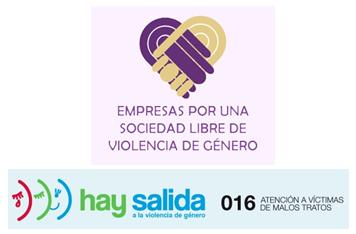 